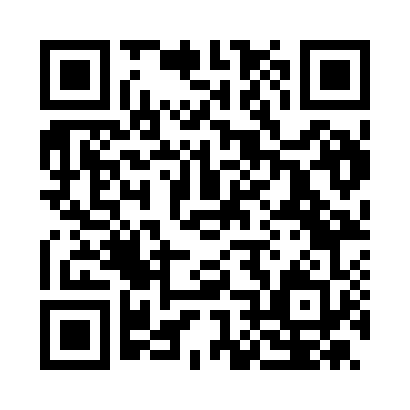 Prayer times for Aulla, ItalyWed 1 May 2024 - Fri 31 May 2024High Latitude Method: Angle Based RulePrayer Calculation Method: Muslim World LeagueAsar Calculation Method: HanafiPrayer times provided by https://www.salahtimes.comDateDayFajrSunriseDhuhrAsrMaghribIsha1Wed4:166:111:176:178:2410:122Thu4:146:091:176:178:2510:143Fri4:126:081:176:188:2710:164Sat4:106:071:176:198:2810:175Sun4:076:051:176:198:2910:196Mon4:056:041:176:208:3010:217Tue4:036:031:176:218:3110:238Wed4:016:011:176:218:3310:259Thu3:596:001:176:228:3410:2610Fri3:575:591:176:238:3510:2811Sat3:555:581:176:248:3610:3012Sun3:535:561:166:248:3710:3213Mon3:515:551:166:258:3810:3414Tue3:495:541:166:258:3910:3615Wed3:485:531:176:268:4110:3716Thu3:465:521:176:278:4210:3917Fri3:445:511:176:278:4310:4118Sat3:425:501:176:288:4410:4319Sun3:405:491:176:298:4510:4520Mon3:395:481:176:298:4610:4621Tue3:375:471:176:308:4710:4822Wed3:355:461:176:318:4810:5023Thu3:335:451:176:318:4910:5124Fri3:325:451:176:328:5010:5325Sat3:305:441:176:328:5110:5526Sun3:295:431:176:338:5210:5627Mon3:275:421:176:338:5310:5828Tue3:265:421:176:348:5411:0029Wed3:245:411:186:358:5511:0130Thu3:235:401:186:358:5511:0331Fri3:225:401:186:368:5611:04